Zápis z ... jednání Pracovní skupiny dopravní infrastruktura (PS DI)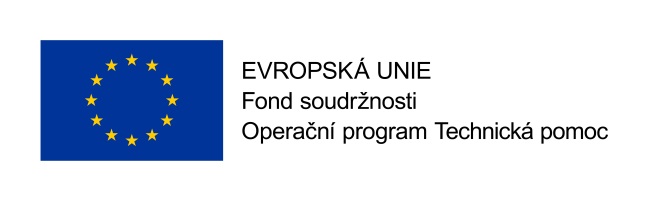 Termín jednání: 10. března 2017Místo jednání: Krajský úřad Jihomoravského kraje, Žerotínovo                                   nám. 3, místnost č. 102Účastníci jednání: viz prezenční listina (dále bez uvedení tit.), počet přítomných členů 8, Program jednání:Informace o výzvách SC 1.1 a SC 1.2 IROPInformace o přípravě a realizaci projektů 1. výzvy SC 1.1. IROPNávrh aktualizace seznamu projektů pro 1. výzvu SC 1.1 IROPInformace o přípravě a realizaci projektů 2. výzvy SC 1.1. IROPNávrh seznamu projektů pro 2. výzvu SC 1.1. IROPInformace o přípravě a realizaci projektů výzvy SC 1.1. IROP v rámci Integrované strategie rozvoje Brněnské metropolitní oblasti (ISR BMO) pro uplatnění nástrojeInformace o přípravě projektu „Pořízení nových železničních elektrických jednotek do majetku Jihomoravského kraje v rámci OPD2Informace o přípravě projektů Kordis ve veřejné dopravěInformace o výzvách a projektech v oblasti dopravy v rámci ISR BMO pro uplatnění nástroje ITIRůznéZahájeníP. Snovický přivítal přítomné a představil program jednání. Jednání bylo zahájeno v 9:05 hodin, pracovní skupina je usnášeníschopná v počtu 8 členů. Usnesení: PS DI bere na vědomí program jednání a souhlasí s jeho obsahem.                                                                                                                                                                                              H:8-0-0 Informace o výzvách SC 1.1 a SC 1.2 IROPP. Grulich informoval o aktuálních výzvách SC 1.1 a 1.2 IROP, stavu alokace jednotlivých výzev, připravovaných, schvalovaných a realizovaných projektech v rámci těchto výzev. První výzva SC 1.1 končí 31.03.2017. Viz příloha č. 1. Usnesení: PS DI bere na vědomí informaci o výzvách SC 1.1 a SC 1.2 IROP.                                                                                                                                                                                              H:8-0-0 2.-6. Informace o přípravě a realizaci projektů 1. výzvy SC 1.1. IROP; Návrh aktualizace seznamu projektů pro 1. výzvu SC 1.1 IROP; Informace o přípravě a realizaci projektů 2. výzvy SC 1.1. IROP; Návrh seznamu projektů pro 2. výzvu SC 1.1. IROP; Informace o přípravě a realizaci projektů výzvy SC 1.1. IROP v rámci Integrované strategie rozvoje Brněnské metropolitní oblasti (ISR BMO) pro uplatnění nástroje;Pí Kvapilová k bodům 2-6 programu představila 9 již předložených projektů KSÚS JMK do 1. Výzvy SC 1.1 IROP, z toho jsou 3 v realizaci, 3 před vydáním rozhodnutí a 3 v přípravě (viz příloha č. 2). Dalších 15 projektů je připraveno do předložení do této výzvy (viz příloha č. 3) a dalších 27 projektů je v přípravě do 70. výzvy SC 1.1 IROP (viz příloha č. 4). Současně představila připravované a k realizaci připravované projekty výzvy SC 1.1. IROP v rámci ISR BMO. Projednání přeřazení připravovaného projektu „III/15289 Evropská most 15289-1“ z RAP do ISR BMO z důvodů financování (projekt doposud zařazen v RAP a schválen ZJMK pro 1. výzvu). Projekt řeší rekonstrukci železničního nadjezdu, resp. výstavbu nové mostní konstrukce před areálem letiště Brno v křížení silnice III/15289 s železniční tratí, vč. souvisejícího úseku komunikace v délce 1,237 km. Předpokládaná výše investičních nákladů je 135 000 tis. Kč. Vydáno územní rozhodnutí, MPV dokončeno, předpoklad podání žádosti o SP 04/2017, dokončuje se PDPS  Usnesení: PS DI bere na vědomí informaci o přípravě a realizaci projektů do výzev SC 1.1 IROP KSÚS JMK a ISR BMO v rámci bodů programu 2-6.                                                                                                                                                                                              H:8-0-0Usnesení: PS DI doporučuje RSK JMK schválit přeřazení projektu „III/15289 Evropská most 15289-1“ ze seznamu projektů RAP pro 1. výzvu SC 1.1 IROP RAP do ISR BMO k předložení do 42 výzvy IROP z důvodu financování.                                                                                                                                                                                              H:8-0-0Informace o přípravě projektu „Pořízení nových železničních elektrických jednotek do majetku Jihomoravského kraje v rámci OPD2P. Snovický informoval, že MD již poněkolikáté odložilo výzvu do které je záměrem JMK předložit projekt „Pořízení nových železničních elektrických jednotek do majetku Jihomoravského kraje“ v rámci OPD2. Poslední termín, kdy má být výzva zveřejněna, uvádí MD červen 2017. Nicméně JMK pokračuje v činnostech směřujících k realizaci tohoto záměru, vyhlásil VZ, přičemž obdržel 8 nabídek. MD doposud nenavýšilo objem finančních prostředků na tuto aktivitu v rámci OPD2, a proto je na tuto aktivitu alokováno stále pouze 7,7 mld. Kč, přičemž požadavky krajů přesahují 25 mld. Kč. JMK připravuje projekt na nákup 31 ks nových železničních elektrických jednotek v hodnotě cca 5,5 mld. Kč bez DPH. Po modernizaci a elektrifikaci tratí v JMK (Boskovická spojka, trať Hustopeče-Šakvice, trať Hrušovany u Brna-Židlochovice, trať Brno-Zastávka) má JMK zájem realizovat nákup dalších 11 železničních elektrických jednotek ve výši 1,6 mld. Kč bez DPH. Z uvedeného je zřejmé, že stávající alokace je zcela nedostatečná. Vedle JMK je projektově připraven i Plzeňský kraj. MD upustilo od záměru pořizovat vozidla z tohoto programu pro dálkovou železniční dopravu, nicméně podmínky stanovené v současné době v OPD tuto skutečnost nereflektují a naopak komplikují zpracování žádostí krajům, neboť nezohledňují specifika regionální železniční dopravy.Usnesení: PS DI bere na vědomí informaci o přípravě projektu „Pořízení nových železničních elektrických jednotek do majetku Jihomoravského kraje v rámci OPD2P.                                                                                                                                                                                              H:8-0-0Informace o přípravě projektů Kordis ve veřejné dopravěP. Havlík představil projekty předkládané do SC 1.2. IROP, kde je předloženo 7 projektů v celkové výši cca 160 mil. Kč. (viz příloha č. 5)  Vyhlášená výzva je finančně oproti registrovaným projektům podhodnocena, je alokováno 200 mil. Kč. Projekt „Modernizace odbavovacích zařízení v regionálních autobusech“ je v současné době ve fázi hodnocení a je základem pro modernizaci odbavovacích zařízení v dopravních prostředcích IDS JMK.Usnesení: PS DI bere na vědomí informaci o přípravě projektů Kordis ve veřejné dopravě do výzev SC 1.1 IROP.                                                                                                                                                                                              H:8-0-0Informace o výzvách a projektech v oblasti dopravy v rámci ISR BMO pro uplatnění nástroje ITIZa ISR BMO, byly představeny dva nejdůležitější projekty zaměřené na prodloužení dvou tramvajových tratí Kampus Bohunice a Kamechy. V současné době jsou řešeny projekčně.Usnesení: PS DI bere na vědomí Informace o výzvách a projektech v oblasti dopravy v rámci ISR BMO pro uplatnění nástroje ITI.                                                                                                                                                                                              H:8-0-0RůznéP. Snovický seznámil s personální změnou, která proběhla ve vedení KSÚS JMK. Ředitel p. Zouhar odešel do pense a místo něj nastoupil nový ředitel Zdeněk Komůrka.P. Lepka je členem Plánovací komise Monitorovacího výboru OPD a nabídl spolupráci při prosazování dopravních projektů v území JMK, zejména v oblasti vznášení dotazů a hledání řešení ve prospěch kraje.P. Keprt zmínil možnost čerpání evropských fondů (viz příloha 6) ve prospěch budování cyklostezek v území kraje mezinárodního významu, dále zmínil další možnosti financování budování cyklostezek (viz příloha 7)a síť EuroVelo (viz příloha 8). Zástupkyně SMB zmínila přípravu cyklostezky Brno-Jinačovice.Usnesení: PS DI bere na vědomí personální změny v KSÚS JMK, možnosti financování cyklostezek v území JMK a související informace.                                                                                                                                                                                                                                                                                                                                                                               H: 8-0-0Přílohy:Příloha č. 1: Prezentace - doprava_vyzvy_brezenPříloha č. 2: Prezentace  - KSUS JMK _ projekty SC 1.1.Příloha č. 3: KSUS JMK-připravované projekty do 1. výzvy IROPPříloha č. 4: KSUS JMK-připravované projekty do 70.výzvy IROPPříloha č. 5: Prezentace  - KORDIS JMK_projekty SC 1.2 IROPPříloha č. 6: Financování CEF Call 2016_Opportunities for cyclingPříloha č. 7: Financování cyklodopravyPříloha č. 8: Co je TEN-TZapsala: Ing. Barbora JanečkováSchválil: Ing. Snovický, v. r. 